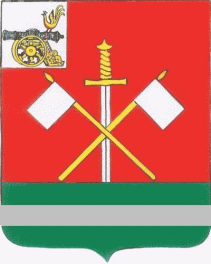 ПРЕДСЕДАТЕЛЬ МОНАСТЫРЩИНСКОГО РАЙОННОГО СОВЕТА ДЕПУТАТОВ                                        ПОСТАНОВЛЕНИЕ      от 28 августа 2020 года                                                                   № 1О назначении публичных слушаний по проекту решения Монастырщинского районного Совета депутатов «О внесении изменений в Устав муниципального образования «Монастырщинский район» Смоленской области» В целях обсуждения проекта решения Монастырщинского районного Совета депутатов «О внесении изменений в Устав муниципального образования «Монастырщинский район» Смоленской области» и руководствуясь Федеральным законом от 06.10.2003 года № 131 «Об общих принципах организации местного самоуправления в Российской Федерации, Уставом муниципального образования «Монастырщинский район» Смоленской области, решением Монастырщинского районного Совета депутатов от 27.02.2017 года № 52 «Об утверждении Положения о публичных слушаниях в муниципальном образовании «Монастырщинский район» Смоленской области» (в редакции решения от 26.06.2017 года № 69) Постановляю: Назначить публичные слушания по проекту решения Монастырщинского районного Совета депутатов «О внесении изменений в Устав муниципального образования «Монастырщинский район» Смоленской области» на 14 октября                   2020 года в 17 часов 00 минут в актовом зале Администрации муниципального образования «Монастырщинский район» Смоленской области» по адресу: п. Монастырщина, улица 1-я Краснинская, дом 14. Утвердить прилагаемый состав организационного комитета по проведению публичных слушаний по проекту решения Монастырщинского районного Совета депутатов «О внесении изменений в Устав муниципального образования «Монастырщинский район» Смоленской области». Предложить гражданам, заинтересованным органам и организациям направлять имеющиеся у них предложения по проекту решения Монастырщинского районного Совета депутатов «О внесении изменений в Устав муниципального образования «Монастырщинский район» Смоленской области» со дня опубликования постановления о назначении публичных слушаний до даты их проведения вышеуказанному организационному комитету по адресу: 216130 Смоленская область, п. Монастырщина, ул. Интернациональная, д.9 а, каб.15. Опубликовать данное постановление и проект решения Монастырщинского районного Совета депутатов «О внесении изменений в Устав муниципального образования «Монастырщинский район» Смоленской области» в общественно-политической газете Монастырщинского района Смоленской области «Наша жизнь» и на сайте Администрации муниципального образования «Монастырщинский район» Смоленской области в сети Интернет.  Контроль за исполнением настоящего постановления оставляю за собой.Утвержден постановлением Председателя Монастырщинского районного Совета депутатов от 28.08.2020 № 1 Состав организационного комитета по проведению публичных слушаний по проекту решения Монастырщинского районного Совета депутатов «О внесении изменений в Устав муниципального образования «Монастырщинский район» Смоленской области»ПредседательМонастырщинского районного Совета депутатов                                                      П.А. СчастливыйЛогвинова Елена Владимировна председатель постоянной депутатской комиссии по местному самоуправлению, социальной политике и правоохранительной деятельности, председатель комитета;Семенова Анна Васильевнаведущий специалист по организационной работе Монастырщинского районного Совета депутатов, секретарь комитета;Члены комитета: Головатый Борис Евгеньевич председатель постоянной депутатской комиссии по бюджету, инвестициям, экономическому развитию и предпринимательству;  Столбиков Михаил Васильевич председатель постоянной депутатской комиссии по аграрным вопросам, природным ресурсам и природопользованиюАнтипова Светлана Витальевна             Управляющий делами                   Администрации муниципального образования «Монастырщинский»                                                    район Смоленской области(по согласованию)Бурмистров Роман Леонидович              главный специалист-юрист                                                                      Администрации муниципального образования                                                     «Монастырщинский район»                                                                      Смоленской области (по согласованию)